KellnerPeter Kovacs 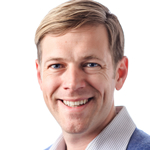 peter.kovacshun@mail.hu, + 36 20 123-4567SchulungDobos C. Jozsef Fachmittelschule für Gastgewerbe 2005-2009Qualifikation:  Aufwärter (Kellner), KochBeruflicher Wettkampf:  4. plaziert am Kellnerwettkampf im KomitatSprachkenntnisse: Deutsch – aktiv, Mittelstufe, fliessende Kommunikation in alltäglichen SituationenBeruflicher Hintergrundab März 2012 – heuteRestaurant Kakas in Budapest     Es ist ein kleines Restaurant als Familienbetrieb, mit traditioneller ungarischer Küche und        Stammgästen im Stadtteil ObudaKellnerAufgaben: Bedienung der Gäste, Speisenempfehlung, die Zufriedenheit der Gäste sichernApril 2010 – März 2012Hotel Blumen in Murau (Österreich)    3-sterniges Alpenhotel, mit FamilärgefühlKellnerAufgaben: Vorbereitung des Restaurants für den Empfang der Gäste, höfliche Bedienung der Gäste, Fakturierung, Abrechnung am TagesendeNovember 2009 – Januar 2010Hanfsame Gmbh in Budapest     Handelsunternehmen im FamilienbetriebVerkäuferAufgaben: Bedienung der Kunden, Zulieferung der von den Kunden bestellten WarenJuni 2009 – Oktober 2009Hotel Virag in BalatonfüredKellnerAufgaben: Aufwartung der von den Gästen bestellten Speisen und Gerichte, Bedienung der Gäste, Aufräumung der Tische